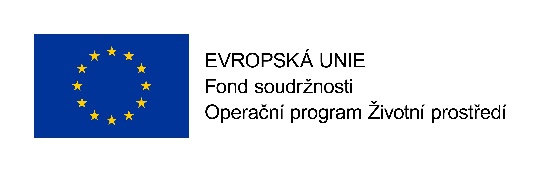 DODATEK  Č. 2  KE  SMLOUVĚ  O  DÍLOev.č.: 1032 – 2017 - OSM/OSVZ ze dne 29.12.2017uzavřený ve vzájemné shodě dle § 2586 a násl. zák. č. 89/2012 Sb., občanského zákoníku, mezi níže uvedenými smluvními stranami:I. Smluvní stranyOBJEDNATELnázev: 	Statutární město Jablonec nad Nisousídlo:	Mírové náměstí 19, 466 01 Jablonec nad NisouIČ: 	002 62 340   DIČ: 	CZ 00262340 zápis v OR: 	nezapsané v ORzastoupen:	Ing. Petrem Beitlem, primátorem městadále objednatele zastupují	ve věcech smluvních:	Ing. Petr Beitl, primátor města a Ing.  náměstek primátora ve věcech technických:	Ing. Jaromíra Čechová, Mgr. Barbora Šnytrovábankovní spojení: 	Komerční banka a.s. č. účtu: 	115-5005910217/0100telefon: 	483 357 111dále jen "objednatel" na straně jednéaZHOTOVITELnázev: 	Jilam s.r.o.	sídlo:	alej Svobody 881/56, Severní Předměstí, 323 00 Plzeň	 IČ: 	279 74 014	 DIČ: 	CZ 279 74 014 zápis v OR: 	zapsán v obchodním rejstříku u Krajského soudu v Plzni, oddíl C vložka 	19544zastoupen:	Jiřím Märzem, jednatelemve věcech smluvních:	Jiří März	 ve věcech technických:	Jiří März bankovní spojení: 	ČSOB č. účtu: 	212567148/0300 telefon: 	+420 602 298 700II. Předmět dodatku Tímto dodatkem č. 2 se mění následující ustanovení smlouvy č. 1032 – 2017 - OSM/OSVZ ze dne 29.12.2017.Smluvní strany se dohodly na změně odstavce č. 2 a č. 3 smlouvy následovně:   V čl. 2 Předmět smlouvy se v odst. 2.1 mění původní text:2.1„Předmětem této smlouvy je závazek zhotovitele provést pro objednatele na své náklady a své nebezpečí dílo: Podzemní kontejnery na separovaný odpad v Jablonci nad Nisou (stanoviště v ul. Soukenná a na nám. Dr. Farského) a dodat 5 ks velkoobjemových kontejnerů na bioodpad.Předmětem smlouvy je:a) výstavba podzemních kontejnerů na stanovišti v ul. Soukenná (ppč. 2790, k.ú. Jablonec nad Nisou) a na nám. Dr. Farského (ppč. 2295/1, k.ú. Jablonec nad Nisou). Na těchto stanovištích budou umístěny kontejnery na papír, plast a sklo (oddělené bílé a barevné sklo). Podzemní část kontejnerů bude z pozinkovaného kovu a bude umístěna v samonosných betonových vanách. V nadzemní části budou vhozové šachty pro jednotlivé komodity. Pochozí plocha kontejnerů bude na stanovišti v Soukenné ul. zhotovena z gumoasfaltového granulátu, na stanovišti na nám Dr. Farského z žulové mozaiky, aby došlo ke sjednocení se zádlažbou celého náměstí. Betonové vany budou uloženy na zhutněném štěrkovém loži (případně na betonové či železobetonové desce v případě zastižení hladiny podzemní vody) a budou obsypány štěrkem, vše v souladu s dokumentací projektu. Součástí této zakázky jsou zemní práce i zajištění technologie podzemních kontejnerů splňující následující parametry:Materiál podzemních nádob: 	pozinkovaná nádoba uložená do betonové vanyMateriál nadzemní části: 	nerezová úprava s barevným odlišením např. víka či vhozového otvoru podle druhu odpadu (např. papír - modrá, plast - žlutá, sklo - zelená a bílá)Materiál pochozí plochy: 	gumoasfaltový granulát (Soukenná ul.), žulová mozaika (nám. Dr. Farského)Objem nádob: 			papír 5 m3, plast 5 m3, sklo (oddělené bílé a barevné) 3 m3 Technologie výsypu: 		2-hákový systémb) dodávka 5 ks velkoobjemových kontejnerů typu Avia o objemu 10 - 11 m3 s pevnými bočnicemi a zadními dvoukřídlými vraty. Velkoobjemové kontejnery na bioodpad budou vyrobeny ze 3 mm silného plechu s lakovaným povrchem. Součástí dodávky je i doprava kontejnerů do Jablonce nad Nisou. 
Dílo bude provedeno dle nabídkového rozpočtu, který je nedílnou součástí této smlouvy, a v souladu s dokumentací zpracovanou společností KOMPRIN s. r. o. v srpnu 2017.“a nahrazuje se textem:2.1„Předmětem této smlouvy je závazek zhotovitele provést pro objednatele na své náklady a své nebezpečí dílo: Podzemní kontejnery na separovaný odpad v Jablonci nad Nisou (stanoviště v ul. Soukenná a v ul. Rychnovská) a dodat 5 ks velkoobjemových kontejnerů na bioodpad.Předmětem smlouvy je:a) výstavba podzemních kontejnerů na stanovišti v ul. Soukenná (ppč. 2790, k.ú. Jablonec nad Nisou) a v ul. Rychnovská (ppč. 626/12, k.ú. Kokonín). Na těchto stanovištích budou umístěny kontejnery na papír, plast a sklo (oddělené bílé a barevné sklo). Podzemní část kontejnerů bude z pozinkovaného kovu a bude umístěna v samonosných betonových vanách. V nadzemní části budou vhozové šachty pro jednotlivé komodity. Pochozí plocha kontejnerů bude zhotovena z gumoasfaltového granulátu. Betonové vany budou uloženy na zhutněném štěrkovém loži (případně na betonové či železobetonové desce v případě zastižení hladiny podzemní vody) a budou obsypány štěrkem, vše v souladu s dokumentací projektu. Součástí této zakázky jsou zemní práce i zajištění technologie podzemních kontejnerů splňující následující parametry:Materiál podzemních nádob: 	pozinkovaná nádoba uložená do betonové vanyMateriál nadzemní části: 	nerezová úprava s barevným odlišením např. víka či vhozového otvoru podle druhu odpadu (např. papír - modrá, plast - žlutá, sklo - zelená a bílá)Materiál pochozí plochy: 	gumoasfaltový granulátObjem nádob: 			papír 5 m3, plast 5 m3, sklo (oddělené bílé a barevné) 3 m3 Technologie výsypu: 		2-hákový systémb) dodávka 5 ks velkoobjemových kontejnerů typu Avia o objemu 10 - 11 m3 s pevnými bočnicemi a zadními dvoukřídlými vraty. Velkoobjemové kontejnery na bioodpad budou vyrobeny ze 3 mm silného plechu s lakovaným povrchem. Součástí dodávky je i doprava kontejnerů do Jablonce nad Nisou. 
Dílo bude provedeno dle nabídkového rozpočtu, který je nedílnou součástí této smlouvy, a v souladu s dokumentací zpracovanou společností KOMPRIN s. r. o.“V čl. 3 cena za dílo se v odst. 3.1 mění původní text:3.1„Cena za dílo je stanovena jako nejvýše přípustná pro rozsah předmětu díla dle článku 2., odst. 2.1 této smlouvy takto:Cena celkem bez DPH: 2 044 090,05 Kč DPH 21 %: 429 258,91 KčCena celkem včetně DPH: 2 473 348,96 Kč					                              	(slovy: dvamilionyčtyřistasedmdesáttřitisíctřistačtyřicetosmkorun a devadesátšest haléřů)“a nahrazuje se textem:3.1„Cena za dílo je stanovena jako nejvýše přípustná pro rozsah předmětu díla dle článku 2., odst. 2.1 této smlouvy takto:Cena celkem bez DPH: 2 029 550,46 KčDPH 21 %: 426 205,60 KčCena celkem včetně DPH: 2 455 756,06 Kč					                              	(slovy: dvamilionyčtyřistapadesátpěttisícsedmsetpadesátšestkorun a šest haléřůV souladu s § 222 odst. 6 zákona č. 134/2016 Sb., o zadávání veřejných zakázek se jedná o změnu z důvodu nepředvídaných prací při realizaci díla, která činí z dodatku č. 2 za provedené:Vícepráce:	 57.281,52 Kč bez DPH,	Méněpráce:	   - 71.821,10 Kč bez DPH“			Příloha č. 2 smlouvy o dílo se mění a nahrazuje se přílohou č. 2 ve znění dle tohoto dodatku III. Další ujednáníOstatní ustanovení smlouvy o dílo nedotčená tímto dodatkem č. 2 se nemění a zůstávají v platnosti.Dodatek č. 2 ke smlouvě o dílo je vyhotoven v 5 stejnopisech, zhotovitel obdrží 2 exempláře a objednatel 3 exempláře.Dodatek č. 2 ke smlouvě o dílo shora uvedené se stává platným datem podpisu oběma smluvními stranami, případně pozdějším datem podpisu jedné ze smluvních stran, a účinným dnem zveřejnění v registru smluv.Smluvní strany si řádně přečetly znění tohoto dodatku č. 2 ke smlouvě o dílo a bez výhrad s ním souhlasí, což potvrzují svými podpisy.Příloha:Příloha č. 2 NABÍDKOVÝ ROZPOČET v novém zněníV Jablonci nad Nisou dne ……………………..	V Plzni dne ……………………………objednatel:	zhotovitel:Statutární město Jablonec nad Nisou 	Jilam s.r.o.____________________________________	_______________________________Ing. Petr Beitl, primátor	Jiří März, jednatel společnosti____________________________________		Ing.  náměstek primátora